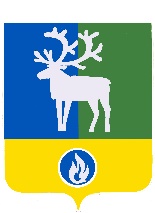 БЕЛОЯРСКИЙ РАЙОНХАНТЫ-МАНСИЙСКИЙ АВТОНОМНЫЙ ОКРУГ – ЮГРААДМИНИСТРАЦИЯ БЕЛОЯРСКОГО РАЙОНАРАСПОРЯЖЕНИЕот 30 сентября 2019 год                                                    	№ 273-рОб утверждении перечней ответственных лиц, осуществляющих обработку персональных данных и имеющих доступ к обрабатываемым персональным даннымВо исполнение требований Федерального Закона Российской Федерации 
от 27 июля 2006 года № 152-ФЗ «О персональных данных», Постановления Правительства Российской Федерации от 01 ноября 2012 года № 1119 «Об утверждении требований к защите персональных данных при их обработке в информационных системах персональных данных», Постановления Правительства Российской Федерации от 21 марта 2012 г. N 211 "Об утверждении перечня мер, направленных на обеспечение выполнения обязанностей, предусмотренных Федеральным законом "О персональных данных" и принятыми в соответствии с ним нормативными правовыми актами, операторами, являющимися государственными или муниципальными органами", а также иных нормативных документов по защите информации:1. Признать утратившим силу распоряжение администрации Белоярского района от 16 августа 2016 года № 264-р «Об утверждении перечня лиц, доступ которых к персональным данным, обрабатываемым в информационных системах персональных данных, необходим для выполнения служебных (трудовых) обязанностей».2. Утвердить перечень должностей муниципальной службы администрации Белоярского района, замещение которых предусматривает осуществление обработки персональных данных либо осуществление доступа к персональным данным, согласно приложению 1 к настоящему распоряжению;3. Утвердить список лиц, доступ которых к персональным данным, обрабатываемым в информационной системе, необходим для выполнения ими служебных (трудовых) обязанностей, согласно приложению 2 к настоящему распоряжению.4. Разрешить лицам, указанным в пункте 3 настоящего распоряжения, доступ к персональным данным, обрабатываемым в информационных системах персональных данных «Архив», «Штатное расписание», «ЖКХ», «ЗАГС», «Зодиак», «Дела несовершеннолетних», «Сотрудники», «Управление делами», ФГИС «ЕГР ЗАГС», «Управление по охране труда и социальной политике», МИС «Официальный сайт», МИС «СЭД «ДЕЛО», МИС «ЗСПД», «Административная комиссия», «АРМ муниципальные (государственные) услуги», «АРМ Центра обслуживания», «Обращения граждан», «Платформа обратной связи», а также персональным данным, которые обрабатываются на бумажных носителях без использования средств автоматизации, согласно утвержденным правилам разграничения доступа. Запретить лицам, не указанным в пунктах 2 и 3 настоящего распоряжения, доступ к персональным данным, обрабатываемым в администрации Белоярского района. 4. Запретить лицам, не указанным в пунктах 2 и 3 настоящего распоряжения, доступ к персональным данным, обрабатываемых в администрации Белоярского района.5. Контроль за исполнением распоряжения возложить на заместителя главы Белоярского района Ващука Виталия Александровича.Глава Белоярского района 	  С.П.МаненковПРИЛОЖЕНИЕ 1к распоряжению администрации Белоярского районаот 30 сентября 2019 года № 273-рПеречень должностей муниципальной службы администрации Белоярского района, замещение которых предусматривает осуществление обработки персональных данных либо осуществление доступа к персональным данным __________________№ п/пДолжность служащего администрации Белоярского районаУправляющий делами администрации Белоярского районаЗаместитель управляющего делами, начальник отдела муниципальной службы управления делами администрации Белоярского районаСпециалист-эксперт отдела муниципальной службы управления делами администрации Белоярского районаВедущий специалист отдела муниципальной службы управления делами администрации Белоярского районаГлавный специалист общего отдела управления делами администрации Белоярского районаВедущий специалист общего отдела управления делами администрации Белоярского районаНачальник отдела по учету и контролю за расходованием финансовых средств, главный бухгалтер  администрации Белоярского районаЗаместитель начальника отдела по учету и контролю за расходованием финансовых средств, заместитель главного бухгалтера администрации Белоярского районаСпециалист-эксперт отдела по учету и контролю за расходованием финансовых средств  администрации Белоярского района Главный специалист отдела по учету и контролю за расходованием финансовых средств администрации Белоярского районаНачальник управления жилищно-коммунального хозяйства администрации Белоярского районаЗаместитель начальника управления жилищно-коммунального хозяйства администрации Белоярского районаНачальник отдела жилищной политики управления жилищно-коммунального хозяйства администрации Белоярского районаВедущий специалист отдела жилищной политики управления жилищно-коммунального хозяйства администрации Белоярского района Консультант управления жилищно-коммунального хозяйства администрации Белоярского районаНачальник отдела записи актов гражданского состояния администрации Белоярского районаКонсультант отдела записи актов гражданского состояния администрации Белоярского районаГлавный специалист отдела записи актов гражданского состояния администрации Белоярского районаНачальник отдела по организации деятельности комиссии по делам несовершеннолетних и защите их прав  администрации Белоярского районаЗаместитель начальника отдела по организации деятельности комиссии по делам несовершеннолетних и защите их прав администрации Белоярского районаВедущий специалист отдела по организации деятельности комиссии по делам несовершеннолетних и защите их прав администрации Белоярского районаНачальник архивного отдела администрации Белоярского районаКонсультант архивного отдела администрации Белоярского районаВедущий специалист архивного отдела администрации Белоярского районаНачальник отдела по информационным ресурсам и защите информации администрации Белоярского районаКонсультант отдела по информационным ресурсам и защите информации администрации Белоярского района Главный специалист отдела по информационным ресурсам и защите информации администрации Белоярского районаВедущий специалист отдела по информационным ресурсам и защите информации администрации Белоярского района